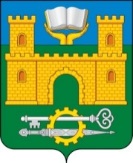 МУНИЦИПАЛЬНОЕ ОБРАЗОВАНИЕ «ГОРОД ХАСАВЮРТ»МУНИЦИПАЛЬНОЕ КАЗЕННОЕ ОБЩЕОБРАЗОВАТЕЛЬНОЕ УЧРЕЖДЕНИЕ«Средняя общеобразовательная школа №3 им. С.А. Джанхуватова»РД,368001 г. Хасавюрт, ул. Имама Шамиля,56     e-mail: hassosh3@mail.ru        тел.8(87231)5-23-51		Отчёто проделанной работе с марта по июнь 2021 г. в рамках реализации в Республике Дагестан проекта адресной методической помощи школам, показывающим низкие образовательные результаты                          обучающихся.1. Общая информация.     В 2021 г. муниципальный округ «город Хасавюрт» участвовал в реализации федеральной программы поддержки школ с низкими результатами (Приказ Министерства образования и науки РД от 03.02.2021г. № 05-02-49/21«О реализации федерального проекта по организации методической поддержки общеобразовательных организаций, имеющих низкие образовательные результаты обучающихся»МКОУ «Средняя общеобразовательная школа №3 им. С.А. Джанхуватова» г. Хасавюрт – это школа, работающая со сложным контингентом учащихся (дети из многодетных семей и малообеспеченных родителей, родителей с низким уровнем образования).В процессе проектной диагностики были выявлены рисковые профили школы. На этапе самообследования совместно определены основные направления, которые были наиболее актуальны для школы.Разработана среднесрочная программа, определены цели и задачи. Далее работа строилась согласно плана и сроков загрузки. По каждому из выбранных направлений разработали программы:В электронной дорожной карте по проекту «500+» на сайте ФИОКО систематически размещаются документы и информации о проведённых мероприятиях в МКОУ «СОШ №3 им. С.А. Джанхуватова» согласно концепции и среднесрочной программе развития школы на 2021 год.Работа по проекту ведется в соответствии с методикой оказания адресной методической помощи образовательного учреждения. Программа развития школы составлена/доработана в соответствии с данной методикой. Также МКОУ «СОШ №3 им. С.А. Джанхуватова» пользуется методическими материалами на сайте ФИОКО.   Работа по заполнению информационной системы Мониторинга электронных дорожных карт ведется в соответствии с памяткой. На сегодняшний день проанализированы факторы, приводящие к низким образовательным результатам, актуальные для школ риски.  Загружены в систему анкеты руководителей, учителей и учащихся, верифицированы рисковые профили образовательными учреждениями. Систематически в течении реализации проекта прослушиваются вебинары со специалистами по работе с электронными дорожными картами и необходимыми документами для достижения целей и показателей проекта. По итогам вебинаров проводятся совещания при зам. директоре по УВР.Меры среднесрочных программ исполняются в полном объеме и в соответствии со сроками.               В течении марта-апреля 2021г. был составлен график по которому ежедневно посещались уроки учителей предметников, работающих в 5-11х классов с целью анализа использования современных технологий (ИКТ) в преподавании учебных предметов.          Куратор – директор МКОУ «Гимназия №1» Шахманов А.Г, и МКОУ «СОШ №3 им. А.А. Джанхуватова» работали в тесном контакте.          Муниципальный координатор ведущий специалист Управления Образования города Хасавюрт – Нагаймурзаева Х.Х., осуществляла контроль за сроками исполнения и мероприятиями по разработке документов.  Директор МКОУ  «СОШ №3   им. С.А. Джанхуватова»                                                    /Д.М. Акаев/                                                         Школа с низкими результатамиКураторМКОУ «СОШ №3 им. С.А. Джанхуватова» г. ХасавюртДиректор: Акаев Д.М.Директор МКОУ «Гимназия №1» г.Хасавюрт – Шахманов А.Г.1. Низкий уровень оснащения школы4. Высокая доля обучающихся с рисками учебной неуспешностиЭтапы  Дата   загрузки  Проектная диагностика17.03.2021 г .Самообследование04.03.2021 г.Концепция программы развития   МКОУ  «СОШ №3 им. С.А. Джанхуватова»20.06.2021 г.Среднесрочная программы развития   МКОУ  «СОШ №3 им. С.А. Джанхуватова»20.06.2021 г.             Этапы. Дата   загрузки  1. Низкий уровень оснащения школы27.03.2021 г. 4. Высокая доля обучающихся с рисками учебной неуспешности29.03.2021 г.Направление рискаДата загрузки1. Низкий уровень оснащения школы1 этап - 30.05.2021 г. 4. Высокая доля обучающихся с рисками учебной неуспешности1 этап - 30.05.2021 г. 